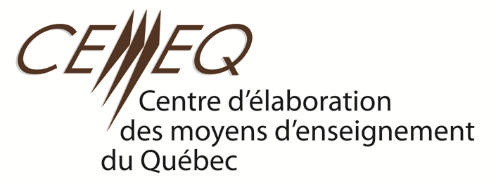 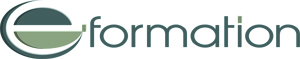 Formulaire d’inscriptionÀ noter :Le coordonnateur de l’établissement doit transmettre au CEMEQ la liste des usagers par courriel.L’ajout d’un ou plusieurs usagers équivaut à l’inscription d’un nouveau groupe.Le tuteur s’engage à ne jamais divulguer son nom d’usager et son mot de passe.Karine Therrien – Service à la clientèlee-formation@cemeq.qc.ca819 822-6886, poste 235Nom de la commission scolaireNom de la commission scolaireNom de l’établissementNom de l’établissementAdresse de facturationAdresse de facturationProgramme d’étudesProgramme d’étudesCode du groupeCode du groupeNom du cours en ligneNom du cours en ligneHoraire du coursHoraire du coursDu : Au : Au : TUTEUR TUTEUR TUTEUR TUTEUR TUTEUR NomPrénomCourrielNom d’usagerMot de passeRéservé CEMEQRéservé CEMEQListe des usagersListe des usagersListe des usagersListe des usagersListe des usagersNomNomPrénomCode d’activationCode d’activationRéservé CEMEQRéservé CEMEQ